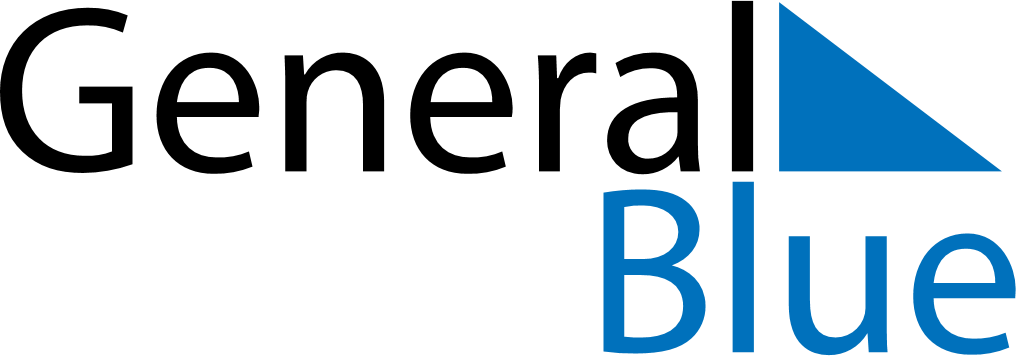 January 2022January 2022January 2022Dominican RepublicDominican RepublicMondayTuesdayWednesdayThursdayFridaySaturdaySunday12New Year’s Day345678910111213141516Epiphany17181920212223Our Lady of Altagracia24252627282930Duarte’s Birthday31